Publicado en Castelldefels el 27/10/2016 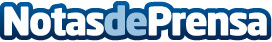 Formación y crecimiento en The New Kids Club La franquicia de inglés reúne a sus directores y profesores en una jornada de formación mientras trabaja en las nuevas aperturasDatos de contacto:Conchi GarroteCoordinadora de Marketing Tormo Franquicias Consulting+34 911 591 Nota de prensa publicada en: https://www.notasdeprensa.es/formacion-y-crecimiento-en-the-new-kids-club Categorias: Nacional Franquicias Educación Cataluña Emprendedores Ocio para niños http://www.notasdeprensa.es